Publicado en 20001 el 24/09/2018 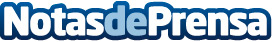 La transformación digital de las organizaciones, tema central del 21 Congreso SPYROSe celebrará el 5 de octubre en el Parque Tecnológico Miramon de San Sebastián. Los asistentes conocerán las múltiples posibilidades que les ofrece la transformación digital de las empresas. El encuentro contará con la intervención de compañías y organizaciones como Oracle, Vixion, Khegal Aeronáutica, SPRI, Adegi, CounterCraft, Axesor o Sensornor y será clausurado por la Consejera del Departamento de Desarrollo Económico e Infraestructuras del Gobierno Vasco, Arantxa TapiaDatos de contacto:SPYRO Gabinete de Prensa943223750Nota de prensa publicada en: https://www.notasdeprensa.es/la-transformacion-digital-de-las Categorias: Telecomunicaciones Marketing País Vasco Eventos E-Commerce Recursos humanos Digital http://www.notasdeprensa.es